À Comissão Examinadora do processo seletivo regido pelo Edital GRU.0042/2023 para o curso de Pós-Graduação em Gestão de Sistemas de Informação, do Campus Guarulhos do Instituto Federal de Educação, Ciência e Tecnologia de São Paulo.Declaro  que  sou  _____________________  [negro  (preto  ou  pardo)  ou  indígena],  para o  fim específico de atender ao Item ____ do Edital ________________________________ N.º  ___/______,  bem  como  estou  ciente  de  que  se  for  detectada  falsidade  desta  declaração, estarei sujeito às penalidades legais, inclusive de eliminação deste processo seletivo, em qualquer fase, e de anulação de minha matrícula caso tenha sido matriculado após procedimento regular, em que sejam assegurados o contraditório e a ampla defesa. Guarulhos, XX de XXXXXXXX de XXXX._____________________________________________Assinatura do(a) Candidato(a)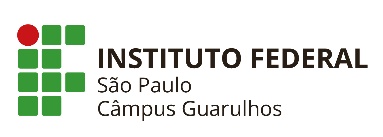 EDITAL gru.0042, DE7 DE DEZEMBRO DE 2023PROCESSO SELETIVO PARA O CURSO DE PÓS-GRADUAÇÃO LATO SENSU EM GESTÃO DE SISTEMAS DE INFORMAÇÃO.ANEXO IAUTODECLARAÇÃO ÉTNICO RACIALANEXO IAUTODECLARAÇÃO ÉTNICO RACIALNome do(a) Candidato(a): Nome do(a) Candidato(a): CPF:RG:E-mail:Telefone: